Publicado en 28224 el 08/05/2013 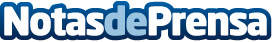 Informática del Este, partner de MOBOTIX, ganador del premio al mejor proyecto de seguridad en España en los premios Security Forum 2013MOBOTIX, el mayor fabricante mundial de sistemas en red de videovigilancia de cámaras megapíxeles, anuncia que su partner, Informática del Este, ha sido uno de los principales galardonados en los premios Security Forum 2013.Datos de contacto:Rosa hernández917 1 5 43 37Nota de prensa publicada en: https://www.notasdeprensa.es/informatica-del-este-partner-de-mobotix-ganador-del-premio-al-mejor-proyecto-de-seguridad-en-espana-en-los-premios-security-foru Categorias: Ciberseguridad Premios http://www.notasdeprensa.es